ESCOLA _________________________________DATA:_____/_____/_____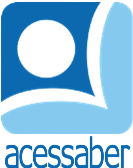 PROF:_______________________________________TURMA:___________NOME:________________________________________________________PROBLEMAS DE SOMA E SUBTRAÇÃODona Marta colheu no seu pomar 15 maçãs, 23 laranjas e 34 mangas. Quantas frutas ela colheu ao todo?R: Pedro ganhou RS 8,00 de seu pai e RS 15,00 de sua mãe. Quanto ele ganhou ao todo?R: Carla comprou 2 dezenas de papéis verdes e 3 dezenas de papéis amarelos. Quantos papéis ela comprou ao todo?R: Jorginho convidou 26 amiguinhos de classe para o seu aniversário. Se no dia da festa 9 deles faltaram, quantos foram a festa?R: Miguel tinha 24 bolinhas de gude, num jogo ele perdeu 12. Quantas bolinhas ele tem agora?R: 